КОММЕРЧЕСКОЕ ПРЕДЛОЖЕНИЕ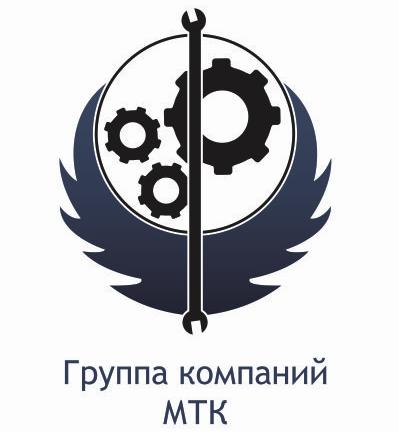 Группа компаний ООО «МТК» совместное Российско-Китайское предприятие, занимающаяся поставкой спецтехники (бульдозеры, погрузчики, самосвалы, автокраны и др.), а так же запасных частей к ней, производства КНР. Имея большой опыт и слаженный коллектив, готова осуществить поставку спецтехники для нужд вашей организации: Самосвал Howo 6x4 ZZ3327N3847C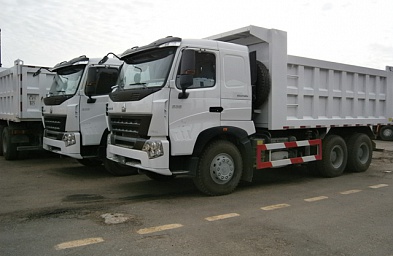 НазваниеWD615.95ПроизводительCNHTCТипЧетырехтактный дизель с турбонаддувомКоличество цилиндров / Расположение6 / рядноеМощность, л.с./кВт (об./мин.)336Рабочий объем, л9,7Максимальный крутящий момент, Нм (об./мин.)1350 (1300-1500)Степень сжатия16,6:1Средний расход топлива, л/100 км36Экологический стандатртЕвро 4Расположение двигателяПродольно, спередиСистема питанияВпрыск топлива под давлениемСистема охлажденияЖидкостнаяКоробка передач самосвалаНазваниеZFТипМеханическая, девятиступенчатаяПроизводительFULLERОсновные характеристики самосвалаТипШассиКолесная формула6x4КабинаHW76, 4 амортизатора, сиденье водителя регулируется для различных антропометрических показателей водителей с амортизатором, система отопления и вентиляции кабины, кондиционер, спальное место, флэшмагнитола,радиоЕмкость топливного бака, л:300Максимальная скорость, км/ч:90Система вентиляции кабины:КондиционерУгол въезда / съезда, ?:30 / 50Клиренс, мм:300Минимальный радиус поворота, м:9Максимальный преодолеваемый уклон, %:35Габаритные размеры самосвалаДлина / Ширина / Высота, мм:8145 / 2496 / 3386Колесная база, мм:3800 + 1350Колея передних / задних колес, мм:1958/1830Весовые характеристики самосвалаСнаряженная масса, кг:14980Полная масса, кг:32000Самосвальная платформаОбъем, м3:16Толщина металла днища / бортов, мм:8 / 4Угол подъема платформы:49Направление разгрузки:НазадПодвеска самовалаПередняя:Зависимая, на продольных полуэллиптических рессорах с телескрпическими гидравлическими амортизаторамиЗадняя:зависимая, балансирная, с реактивными штангами на продольных полуэллиптических листовых рессорахРулевое управление самосвалаТип:ZF 8098 с гидроусилителемТормозная система самосвалаРабочая:Тормоз пневматический с двойным контуромСтояночная:Тормоз с энергоаккумуляторомВспомогательная:Горный тормоз, ABSШиныРазмерность:12.00 R20, двускатная ошиновка